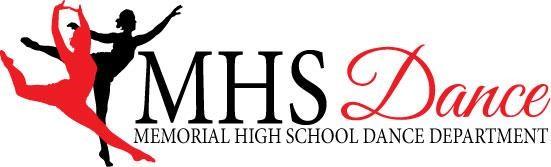 _______________________________________________________________Dance Class Rules and Regulations Mrs. Maddox and Ms. Bender	 	 	 	        Keri.Maddox@springbranchisd.com Abigail.Bender@springbranchisd.comObjective: Understand and exhibit the various styles of dance. Expand the knowledge of dance vocabulary and the different muscle groups. Increase flexibility and endurance with proper warm-ups and workouts. Explore the various dance genres and learn the foundations of choreography. Attendance: Students are expected to attend class every day. Class time is extremely limited, so every minute counts. Attendance will be taken at the beginning of each class period after the student dresses out in the dance room.  Absences must be cleared with appropriate documentation from the Attendance Office the day the student returns to class. If the student is absent on the day of testing, it is up to the student to make arrangements to schedule a make-up test. If the student fails to reschedule with the dance teacher within three (3) days after the student returns to class, the student will be given a zero for the test. If you are truant, NO MAKE UP WORK will be allowed and action will be taken. Furthermore, students are to remain in the dance room until the bell rings. If the student leaves before, the teacher will write a discipline report to their grade level principal. Tutorials: Available upon request.  Tardy Policy: Students are expected to be on time for each class. Failure to be on time will result in a tardy. On the 3rd tardy, you will receive a one hour detention, on the 4th a two hour detention and so on. Make-Ups: The make-up policy will be followed in accordance with the MHS handbook policy. However, to make-up an absence or ISS days you must write a one (1) page summary over a dance article either out of a magazine or from the internet. This can be over anything that pertains to dance.  Late Work: Late work will still be accepted. 10 points will be deducted off every day for the first 3 days. If it is more than 3 days late, it will NOT be accepted and a zero will be assigned. Cell Phones: Your cell phone needs to be turned off during class time. Your cell phone needs to be stored in your locker and locked up, unless instructed otherwise for in-class assignments. If your phone is visible without permission, it will be taken up and turned into your grade level principal. Understand that this policy is that once the tardy bell rings, instruction time begins- including dance class.  Grading: The grading scale is as follows:  	      Participation 	 	 	 	 	 	60%  	      Quizzes and Tests (written and/or performance) 	 	40% Dressing Out: You must dress out in black leggings (NO SHORTS) and the black dance class t-shirt purchased. You may wear jazz shoes, foot paws, turners or bare feet. NO socks will be allowed. No partial credit, either you are dressed out (in the correct attire) or you are not! Everyone must purchase the black dance class t-shirt to wear for class every day. Please make checks payable to MHS. Failure to dress out will result in 20 points being deducted from your weekly grade of 100 points. If you forget your clothes one day, you will still dance. Participation: Each student is required to participate in class every day. All students will begin each week with a grade of 100. For every day you do not participate, 20 points will be deducted from your weekly grade.  Sitting Out: You may only sit out with a written excuse from your parent or doctor.  If you are sitting out you will still be required to dress out in the correct attire and you will complete a written assignment. Testing: When being tested on a performance, each student MUST be dressed out in the correct attire. NO EXCEPTIONS! 20 points will be deducted off of your test grade for not being dressed out appropriately. Hair must be pulled up in a ponytail for testing. No gum.  Optional Supplies: Kleenex, hand sanitizer, Band-Aids, hair ties, tampons, and/or paper towels- if you wish to bring one of these items to class, you will receive a “free dress” ticket to use at your convenience. This is completely optional. Tryout Dates for the Markettes: Tentative After School Clinic April 29th - May 1st 4:30 pm - 6:00 pm May 2nd Tryouts at 3:30pm  Rules and Regulations Acknowledgement and Performance AgreementI, ___________________________________________, have received and read the class rules and regulations for Ms. Bender’s and Mrs. Maddox’s dance class. I understand and will follow the classroom rules and expectations. Spring Show Every eligible Memorial dance student will perform in the Spring Show. “Eligible” for the show means each dancer must pass all of their classes for the 3rd six weeks to participate in the Show.  Passing ALL classes by IPR 4 would regain eligibility. The week of April 19th will be a busy one. Dress Rehearsal for dance department students will be held Thursday April 25th with the show on April 26th AND April 27th (dancers perform both nights). The start time for the Friday show is 7:00 pm and the start time for the Saturday show is 2:00 pm.  However, dancers must roll check at 6:00 pm on Friday and 1:00 pm on Saturday inside the auditorium.  Again, clear your calendars now for this event and invite everyone you know! This is also a mandatory performance for those who are academically eligible and students will receive individual grades based on their participation and/or knowledge of the performance material. Those students not eligible must learn the dance and do an additional alternate assignment. This performance/alternate assignment is worth 40% of the students of grade. Dancers must arrange for transportation to and from all practices and performances.  I understand the Spring Show information and the dates listed above.  I will do my best to help my child follow these guidelines and participate in the performance or alternate assignment. I understand that the performances/alternate assignments are worth 40% of my grade. ________________________________________________________________ 	Parent Signature						Date______________________________________________________________________________________________Printed Student Name 				Student Signature 					Date **This form must be signed and returned to the teacher no later than Friday, August 25th**This is your first quiz grade. Turn in on time with the correct signatures and you will receive a 100; 10 points will be deducted off for every day it is late.  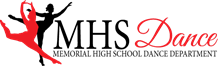 Important Dates Keep this page!!! Tryout Dates for the Markettes: Tentative After School Clinic April 29th - May 1st 4:30 pm - 6:00 pm May 2nd: Tryouts at 3:30pm **You must attend all of these dates, NO EXCEPTIONS! 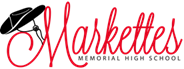 MHS DANCE DEPARTMENT STUDENTS  Spring Show April 26th & April 27th Dress Rehearsal Thursday April 25th Dance Class Clothing Order Form2023-2024*Preferred sizes are on a first come, first served basis.Student Name_________________________________Parent Signature_______________________________Class Period__________________________________Item			   Size			       Quantity		Price			GRAND TOTAL: ______________Please make checks payable to MHS. All checks must have your driver’s license number posted next to the name to be accepted and deposited. Please turn in ORDER FORM and PAYMENT by August 23rd,  2023!!!Black Baby DollT-shirtAdult S, M, L, XL, XXL$20.00